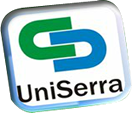 FACULDADE DE EDUCAÇÃO SUPERIOR DE TANGARÁ DA SERRA- FAESTEDITAL 2019/02PROCESSO SELETIVO PARA DOCENTESO Diretor da Faculdade FAEST/UniSerra, com base no Regulamento Interno da Instituição, torna público o presente o Edital Processo Seletivo para Coordenação do Curso de Psicologia.Artigo 1º - As inscrições para o Processo Seletivo para Docentes encontram-se abertas na Faculdade FAEST-, à Rua Dep. Hitler Sansão, 1038W, Jardim do Lago -Tangará da Serra – MT, CEP: 78.300-000 telefone (65) 3326 4650, das 13h30min às 17h e das 18h30min às 21h. Entregar currículo na Coordenação com Prof.ª Antonia Utzig ou enviar para o e-mail gilmar.utzig@uniserratga.com.br . Artigo 2º - Para a inscrição no Processo Seletivo, o (a) candidato (a) deve:I - Apresentar documentaçãoII- Apresentar Curriculum Lattes comprovado;                 Artigo 3º - O Processo Seletivo terá o seguinte procedimento de avaliação dos candidatos:– Documentação: RG, CPF, Título de Eleitor, Comprovante de Residência, uma foto ¾.- Análise de Curriculum Lattes comprovado. III – Experiência na Docência do Ensino SuperiorIV- Experiência com GestãoArtigo 4º - O candidato inscrito passará por uma entrevista composta pelos membros da Gestão Pedagógica da FAEST.Artigo 5º - Este Edital entra em vigor na data de sua publicação.                                                                                Tangará da Serra, 20 de agosto de 2019.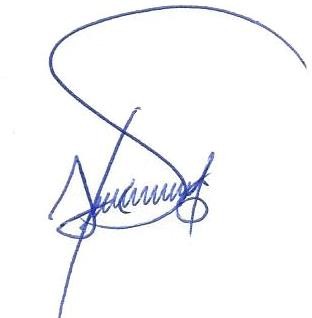 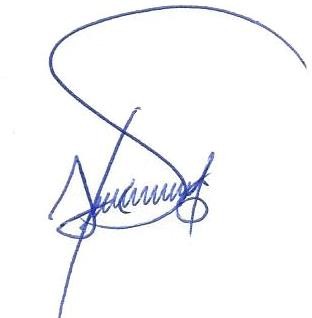 Gilmar UtzigDiretor Geral FAEST/UniSerra